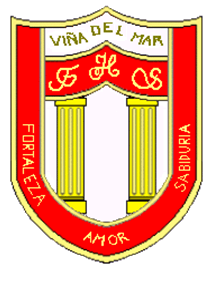 RBD: 1761-2FRIENDLY HIGH SCHOOLFono: 322628669 fhs.direccion@gmail.comCOMUNICADO DESDE DIRECCIÓNEstimada Comunidad EscolarJunto con saludar cordialmente y esperando que se encuentren bien de salud junto a su familia, me dirijo a ustedes con motivo de informar sobre un taller para alumnos de 3° y 4° medio por la Psicóloga del colegio señorita Carolina Cautivo.Este taller se realizará el día viernes 13 de agosto a las 17:30 horas y se llama DESARROLLO PERSONAL “HABILIDADES PARA LA VIDA”. Se solicita la asistencia, puntualidad y participación, para hacer de esta instancia una experiencia enriquecedora y constructiva en la vida de los estudiantes,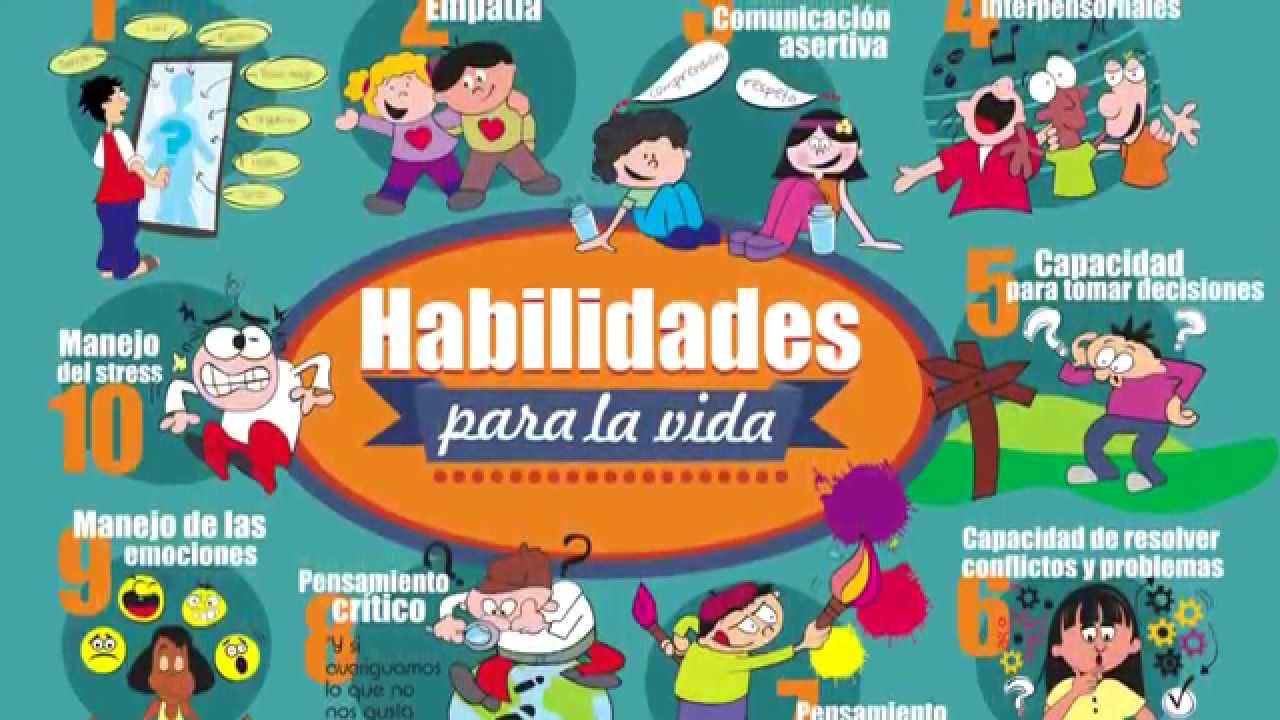 Esperando su asistencia, me despido atentamenteGuillermo Angel Alvarez LeónDirectorFriendly High SchoolEn Viña del Mar, a 03 de agosto de 2021